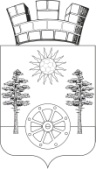 РОССИЙСКАЯ ФЕДЕРАЦИЯРОСТОВСКАЯ ОБЛАСТЬМУНИЦИПАЛЬНОЕ ОБРАЗОВАНИЕ«ГОРНЕНСКОЕ ГОРОДСКОЕ ПОСЕЛЕНИЕ»АДМИНИСТРАЦИЯ ГОРНЕНСКОГОГОРОДСКОГО ПОСЕЛЕНИЯПОСТАНОВЛЕНИЕот 06.10.2023 № 117р.п.ГорныйОб утверждении Порядковиспользования объектов спортана территории Горненскогогородского поселенияВо исполнение Указа Президента Российской Федерации от 03.04.2023№ 232 «О создании Государственного фонда поддержки участников специальной военной операции «Защитники Отечества», в соответствии с перечнем поручения Губернатора Ростовской области от 06.04.2023 № 31 и в рамках взаимодействия с Государственным фондом поддержки участников специальной военной операции «Защитники Отечества», целях реализации подпункта «а» пункта 2 Перечня поручений Президента Российской Федерации по итогам заседания Совета при Президенте Российской Федерации по развитию физической культуры и спорта от 22.11.2019 № Пр-2397, в целях создания благоприятных условий для занятий населения Горненского городского поселения физической культурой и спортом, руководствуясь статьей 34 Устава муниципального образования «Горненское городское поселение», Горненское городское поселение.ПОСТАНОВЛЯЕТ:1. Утвердить Порядок использования населением объектов спорта, находящихся в муниципальной собственности на территории Горненского городского поселения, согласно приложению № 1.2. Настоящее постановление подлежит опубликованию в средствах массовой информации и размещению на официальном сайте Администрации Горненского городского поселения.3. Контроль за исполнением настоящего постановления оставляю за собой.Глава АдминистрацииГорненского городского поселения                                                                    П.Ю.Корчагин                                                         Приложение № 1к постановлениюАдминистрацииГорненского городского поселенияот 06.10.2023 № 117ПОРЯДОКиспользования населением объектов спорта, находящихся в муниципальной собственности Горненского городского поселения1. Настоящий Порядок регулирует вопросы использования населением объектов спорта, находящихся в муниципальной собственности Горненского городского поселения, в том числе спортивной инфраструктуры образовательных организаций (далее – объекты спорта), в целях указанных в п.4 настоящего порядка. Целью настоящего порядка является привлечение населения к систематическим занятиям физической культурой и спортом, направленным на формирование здорового образа жизни, развитие личности.2. Задачами настоящего Порядка являются:     - привлечение максимально возможного числа пользователей ксистематическим занятиям спортом, направленным на развитие их личности,формирование здорового образа жизни, воспитание физических, морально-этических и волевых качеств;    - повышение роли физической культуры в оздоровлении населения,предупреждение заболеваемости и сохранение их здоровья;    - повышение уровня физической подготовленности и улучшение спортивных результатов с учетом индивидуальных способностей занимающихся;    - профилактика правонарушений и вредных привычек среди населения.3. Объекты спорта могут использоваться населением в целях:: прохождения спортивной подготовки или освоения образовательных программ в области физической культуры и спорта;проведения физкультурных мероприятий и спортивных мероприятий;получения физкультурно-оздоровительных услуг;проведения индивидуальных занятий по физической культуре и спорту.4. Использование населением объектов спорта населением может осуществляться  следующими способами:- заключение в соответствии с действующим законодательствомдоговоров (соглашений) с физическими и юридическими лицами об оказании услуг по предоставлению в пользование объектов спорта в целях занятияфизической культурой и спортом;- предоставление свободного доступа населению на объект спортадля самостоятельного занятия физической культурой и спортом, реализации  различных видов досуга с учетом особенностей оказываемых услуг.5. Объекты спорта предоставляются гражданам, индивидуальнымпредпринимателям и юридическим лицам по договору (соглашению) смуниципальными учреждениями Горненского городского  поселения , в оперативном управлении которых находятся объекты спорта, на условиях, утвержденных локальными актами муниципальных учреждений.        6. Услуги, оказываемые населению на объектах спорта, должны соответствовать ГОСТ Р 52024-2003 «Услуги физкультурно-оздоровительные и спортивные». Не допускается оказание услуг на объектах спорта, на которых оказание таких услуг является небезопасным.        7. Объем и характер оказываемых муниципальными учреждениями услуг населению определяется самостоятельно.         8. При использовании населением объектов спорта муниципальные учреждения обязаны обеспечить население доступной и достоверной информацией, включая: перечень физкультурно-оздоровительных услуг; порядок предоставления физкультурно-оздоровительных услуг; стоимость физкультурно-оздоровительных услуг; правила поведения на объектах спорта.9. Обслуживание объектов спорта производится в соответствии справилами техники безопасности, пожарной безопасности и санитарно-гигиеническими нормами и правилами.10. При использовании объектов спорта запрещается:    - распивать спиртные напитки, употреблять табачные, наркотическиеили психотропные вещества;    - проносить на территорию спортивной площадки стеклянную посуду,взрывчатые и пожароопасные вещества, пиротехнические изделия, а такжезапускать фейерверки, салюты и т.п.;     - выгуливать животных;     - бросать посторонние предметы, разбрасывать и складировать мусор,пищевые отходы, разливать какие-либо жидкости на покрытие объекта, атакже причинять ущерб покрытию какими-либо посторонними предметами;    - ломать, перемещать, использовать не по назначению спортивныеснаряды, сооружения, малые архитектурные формы, скамейки и ограждения;    - крепить к ограждениям различные вывески, объявления рекламногохарактера;     - наносить любые надписи и повреждения оборудования на территорииобъекта;      - умышленно мешать другим занимающимся на территории объекта;      - производить самостоятельную разборку, сборку и ремонт спортивныхснарядов и оборудования.     11. При использовании объектов спорта посетители имеют право:      - на пользование всеми видами услуг, предусмотреннымифункциональными особенностями объекта;      - на пронос личных вещей, не запрещенных настоящим Порядком.     12. При использовании объектов спорта посетители обязаны:      - бережно относиться к объектам спорта;      - поддерживать порядок и не нарушать дисциплину при использованииобъекта спорта;     - предупреждать конфликтные ситуации, не допускать оскорбительныхвыражений и хулиганских действий в адрес других лиц;    - соблюдать персональную ответственность за технику безопасностинахождения на объекте спорта;    - при обнаружении (возникновении) поломки (повреждения)оборудования или сооружений, делающей невозможным или опасным ихдальнейшее использование, необходимо прекратить использованиенеисправного оборудования и незамедлительно сообщить об этом ответственному за данный объект.     13. Учреждения, в оперативном управлении которых находятся объектыспорта, собственники объектов спорта обязаны обеспечить населениебесплатной, доступной и достоверной информацией об условияхиспользования объектов спорта, в том числе о режиме работы, правилахпосещения, порядке предоставления объектов спорта, перечне физкультурно-оздоровительных и спортивных услуг, стоимости физкультурно-оздоровительных и спортивных услуг, графике возможного предоставленияобъектов спорта (дни недели, часы), контактной информации (телефон, адресэлектронной почты, официальный сайт, уполномоченное на организациюиспользования объекта должностное лицо), путем размещениясоответствующей информации на стендах в своих помещениях и наофициальном сайте организации в информационно-телекоммуникационнойсети "Интернет".     14. Спортивные объекты, находящиеся на общественных территориях,предоставляются населению в режиме свободного доступа для самостоятельного занятия физической культурой и спортом, реализацииразличных видов досуга. Правила посещения размещаются на информационных щитах.